Сценарий праздника 8 Марта в средней группе детского сада «Волшебный колокольчик»Воспитатели: Баранова С. Ю.                      Скуфина Н.В.Под музыку дети входят в зал с цветами.Ведущий: Дорогие гости, мамы и бабушки! Поздравляем вас с наступлением весны, с первым весенним праздником - Международным женским днем 8 Марта!1 ребенок:8 Марта - день торжественный,День радости и красоты!На всей земле он дарит женщинамСвои улыбки и цветы!2 ребенок:Мама - слово дорогое,В слове том тепло и свет!В славный день 8 МартаНашим мамам шлем...Дети: Привет!3 ребенок:Спорить с вами не хочу,Вы мне так поверьте,Моя мама лучше всех,Лучше всех на свете!4 ребенок:Мама жарит пирожки,Мама клеит маскиИ рассказывает мнеКаждый вечер сказки!5 ребенок:А еще известна ейПесня "Баю-Баю".Мама только запоет,Сразу засыпаю.Песня « Солнышко лучистое засияло весело»                                                 » Ведущий: Сегодня на праздник к нам пришли не только мамы, но и бабушки! И их мы тоже хотим поздравить!6 ребенок:Очень бабушку свою,Маму мамину, люблю!У нее морщинок многоИ на лбу седая прядь.Так и хочется потрогать,А потом поцеловать!7 ребенок:Мы очень любим бабушкуМы очень дружим с ней.С хорошей, доброй бабушкойРебятам веселей.8 ребенок:Есть много разных песенокНа свете обо всем.А мы сейчас вам песенкуО бабушке споем!Исполняется  песня «Для кого, для кого песню распеваем» Дети садятся на свои места.Ведущий: А какое время года наступило?Весна красна прислала нам посылку и весточку:«С праздником я поздравляюБабушек, девчонок, мам!Пусть же солнышко в окошкоКаждый день стучится к вам!Будьте веселы, красивы,Всем дарите ласку, свет.Вам здоровья я желаю,И дожить аж до ста лет!Колокольчик мой возьмитеИ волшебство к себе зовите!Весна-красна.»Ведущий: Колокольчик? А где он? Что же делать? Как же быть?Под музыку заходит Баба-Яга, поет частушкуБаба-Яга:Шла я лесом мимо кочек,Там нашла я колокольчик!Он такую трель завелИ сюда меня привел! Ух!Я - Ягушечка лесная,Я - девчонка озорная!Я люблю шутить, смеяться,Всяко разно забавляться! Ух!Я невредная, незлая,Я девчонка - просто клад!И умна я, и красива,Все об этом говорят! Ух!На музыкальный отыгрыш пляшет, звеня колокольчиком.Баба-Яга: Ой, куда ж это я попала? Ноги мои, куда вы меня завели?Ведущий: Здравствуй, Баба-Яга!Баба-Яга: Здрасьте, здрасьте всем! Что это тут за веселье?Ведущий: Ты попала к нам на праздник! Сегодня ребята поздравляют всех мам, бабушек и девочек!Баба-Яга: С чем же это они поздравляют? Что за праздник сегодня? Почему я ничего не знаю?Ведущий: Сегодня праздник 8 Марта! Женский день!Баба-Яга: Ой, счастье-то какое! Ведь я, Ягулечка-красотулечка, тоже женщина! Значит, и меня должны поздравлять! (Говорит это кокетливо).Ведущий: Конечно! С праздником тебя! И мы с ребятами хотим подарить тебе комплименты - это такие приятные вежливые слова.Дети по очереди хвалят Бабу-Ягу. Баба-Яга: Ой, как мне приятно - даже станцевать захотелось.Пляшет. Звенит колокольчиком.Ведущий: Ребята, а может это и есть тот самый колокольчик? Бабушка-Яга, ты где взяла этот колокольчик?Баба-Яга: Я его нашла, это мой!Ведущий: А ты знаешь, что он необычный, а волшебный!Баба-яга: Правда!?(радуется) Значит можно с ним разных вещей наколдовать! (хитро)Ведущий: Ну вот, Баба-Яга, опять ты за свое! У тебя же сегодня праздник, веди себя хорошо, а колокольчик лучше нам отдай…Баба-Яга: (думает) Думаете? Ладно, так и быть (отдает колокольчик).Ведущий: Вот видите, какая Баба-Яга добрая! А теперь проверим, действительно ли колокольчик может исполнить наши желания? Первое желание от тебя, Баба-Яга.Баба-Яга: Колокольчик наш, звени, и плясать всех пригласи!Дети исполняют танец вместе с Бабой-Ягой  «Буги-буги» Ведущий: Удивительно! Колокольчик действительно волшебный! (удивленно) Давайте, загадаем игру! Веселую!Колокольчик наш звени, и играть всех пригласи!Игра «Золотые воротца» Игра проводится  с Бабой-Ягой.Баба-Яга: Здорово! Но, что то ножки мои устали…Ведущий: А ты немножко отдохни, посиди, а ребята расскажут стихи.Дети читают стихи.1. На дворе звенит капельСегодня праздник – мамин деньВоробей на ветку селГромко песенку запелПрилетел он в садик к намЧтоб поздравить наших мам.2. Мамин день , мамин день!!!Платье лучшее надень,Утром встань пораньше,В доме прибериЧто-нибудь хорошееМаме подари!3. Нашим мамам в день весеннийШлет привет сама весна.Звон ручьев и птичье пеньеДарит к празднику она.Солнце ярче светит намВ славный праздник наших мам!4. Мне мама приносит игрушки, конфеты,Но маму люблю я совсем не за это.Веселые песни она напеваетНам скучно вдвоем никогда не бывает,Люблю свою маму, скажу я вам прямо,Ну, просто за то, что она моя мама!Баба-Яга: Молодцы! А вы песни петь любите?Да!Песня «Мама, я тебя люблю»  Кристина М.Баба-Яга: Действительно, очень хорошо поете! Ребята, я забыла спросить, а вы дома своим родителям помогаете-то?Все: Да!Баба-Яга: А чем?Ведущий: Наши ребятки такие хорошие помощники. Сейчас ты в этом убедишься!Песня «Я сегодня мама» Катя К.Несколько детей с бабушками собирают «мусор» в корзинку, раскладывают посуду на стол.Ведущий: А наши девчонки помогают убираться готовить и стирать…Танец «Стирка» (музыка по выбору музыкального руководителя)Баба-Яга: Ой ребятки, играла, плясала… Что-то я проголодалась (хватается за живот)Ведущий: Не беспокойся, наши поварята тебя накормят!Пальчиковая гимнастика –игра «Ладушки» Баба-Яга: Ой, ребята, спасибо за оладушки! Очень вкусные! А может мы еще попросим веселый танец у колокольчика!Колокольчик наш звени,  танцевать всех пригласи!Танец «Зайка серенький повернись»Игра «Собери цветок»Дети должны собрать разложенный цветок. Кто быстрее соберет, тот побеждает.Баба-Яга: Ребята, какие веселые, хорошие! Но мне пора идти….Ведущий: Бабусечка-Ягушечка, если ты с нами не спляшешь, мы тебя не отпустим.Танец Общий.Баба-Яга: А я не уйду, пока не наколдую вам сладких подарков.(звенит в колокольчик) Колокольчик наш звени, и подарки подари!Это вам (отдает подарки) Ну что, теперь я пойду. До свидание! (уходит)В середину выходят все дети.1-й Ребенок:Дорогие наши мамы,Мы всегда гордимся вами,Умными, спокойными.Будем вас достойными!2-й Ребенок:Пусть звенят повсюду песниПро любимых наших мам!Мы за все, за все, родные,ГоворимДети (хором): Спасибо вам!Исполняется песня «Маму рано разбужу » Юля Т.Ведущий: Ребята, может у вас есть пожелания вашим мамам? Если есть, то скажите волшебному колокольчику, все сбудется.Дети говорят желания.Ведущий: Милые женщины, еще поздравляем вас с праздником! Желаю вам всего хорошего!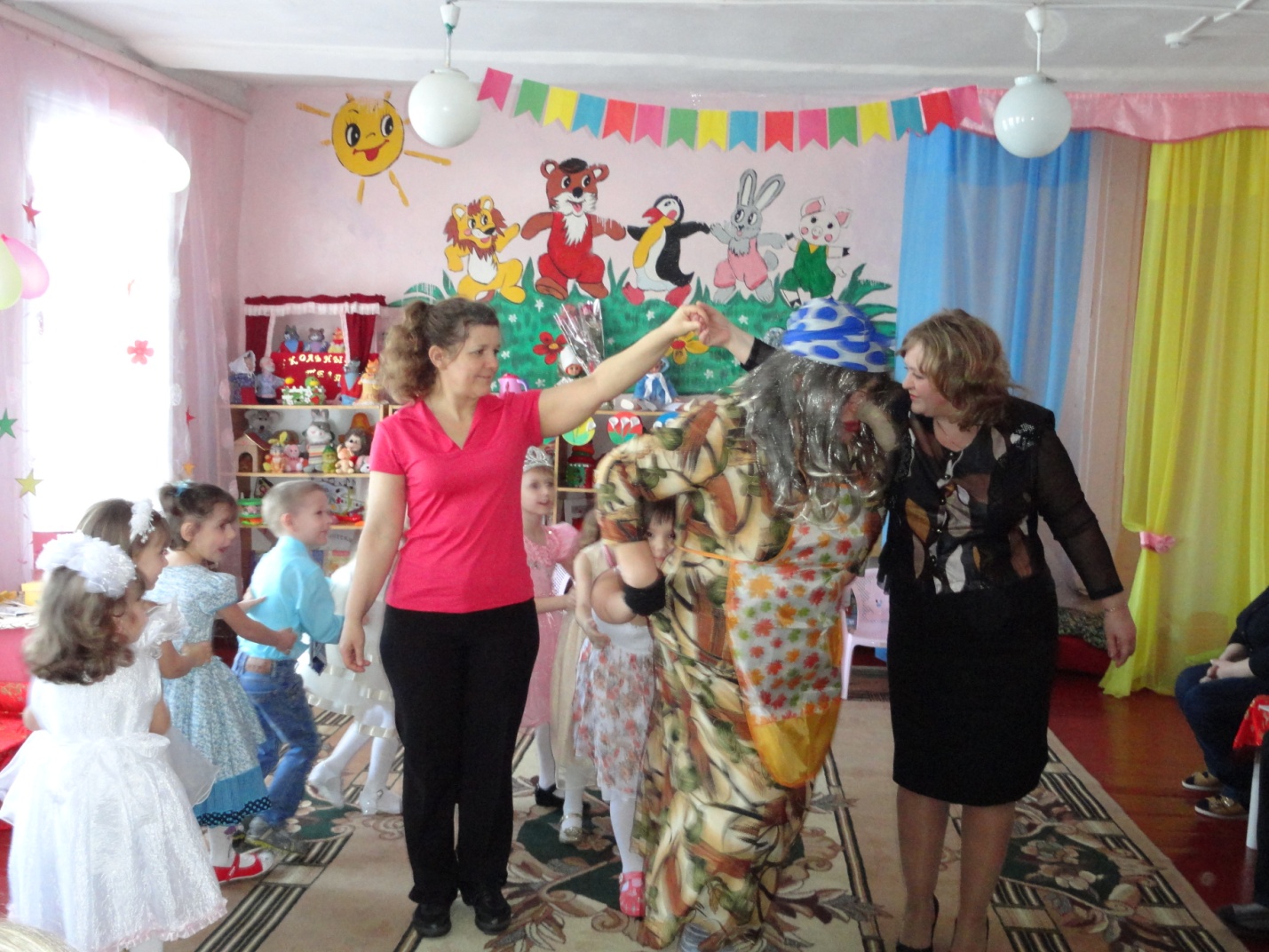 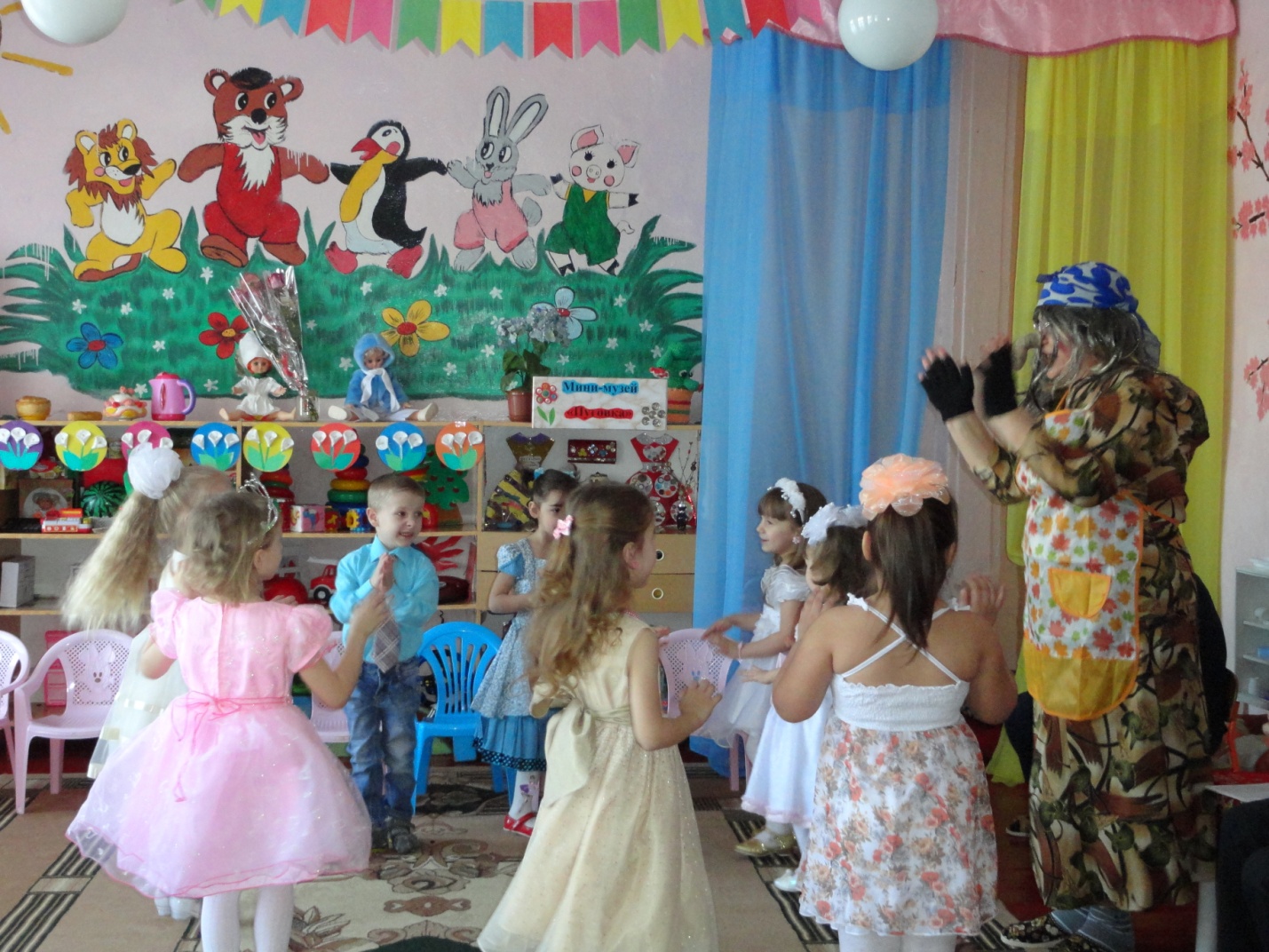 